Dear Sirs:Many thanks for your enquiry! Please kindly check the below best quotation we offer to you. And don't hesitate to contact us if you have any questions, hoping to work as your partner in near future, you are welcome to visit us!PART 1   MAIN TECHNICAL INFORMATION PART 2   SUPPLY LIST OF OTHER DOCUMENTS2.1 OPERATING INSTRUCTIONS 2.2 WORKING INSTRUCTIONS 2.3 FAT REPORTPART 3   SUPPLY SCOPE3.1 MAN 6L27//38 engine3.2 HYUNDAI HFJ7710-10P generatorPART 4  PICTURES AND DEMENSIONS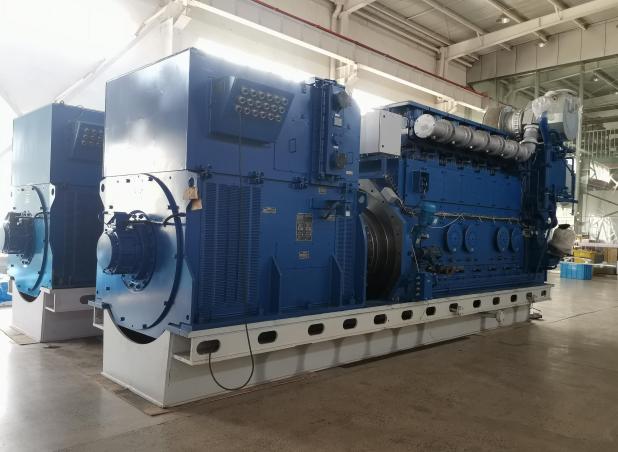 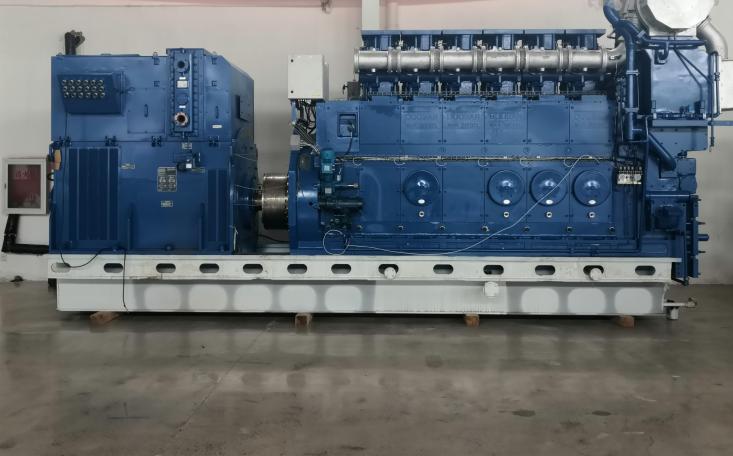 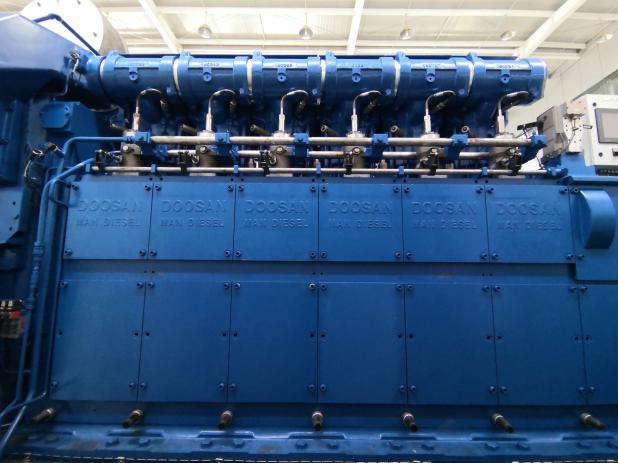 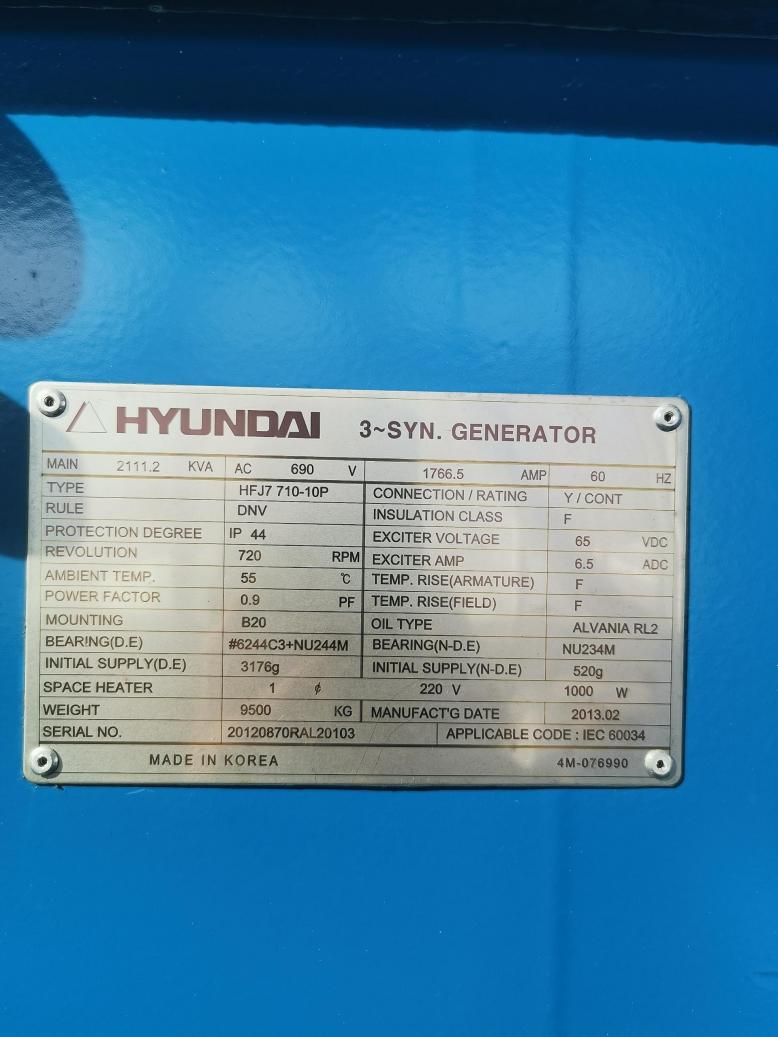 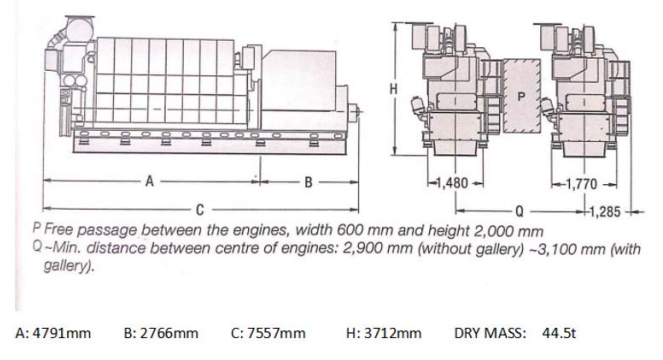 PART 6  QUOTATIONSDiesel engine modelMAN 6L27/38Number of cylinders6Cylinder bore270mmPiston stroke380mmRotate speed720rpmEngine power1980kwGenerator set power1900kwGenerator typeHYUNDAI  HFJ7710-10PHZ60hzVoltage690vPOWER FACTOR （lag ）0.9ManufacturerDOOSAN– MAN authorized manufacturer/ KoreaYear of made2020Dimensions 7557*3712*2570mmWeight （dry weight）44500kgITEM  NAME  MODEL Q'TY   Per/SET
(USD)  TOTAL AMOUNT (USD)1GENERATOR SET DOOSAN-MAN 6L27/38 1900 Kw x 720 RPM x 690v x 60 Hz4REMARKS AND INSTRUCTIONS:REMARKS AND INSTRUCTIONS:REMARKS AND INSTRUCTIONS:REMARKS AND INSTRUCTIONS: 1. PRICE TERMS     : EXW WORKS QINHUANGDAO CHINA IN USD, OTHER CHARGES AT COST. EXCHANGE RATE IS SET 1USD≥7.07RMB. 1. PRICE TERMS     : EXW WORKS QINHUANGDAO CHINA IN USD, OTHER CHARGES AT COST. EXCHANGE RATE IS SET 1USD≥7.07RMB. 1. PRICE TERMS     : EXW WORKS QINHUANGDAO CHINA IN USD, OTHER CHARGES AT COST. EXCHANGE RATE IS SET 1USD≥7.07RMB. 1. PRICE TERMS     : EXW WORKS QINHUANGDAO CHINA IN USD, OTHER CHARGES AT COST. EXCHANGE RATE IS SET 1USD≥7.07RMB. 2. VALIDITY         : 60 DAYS, SUBJECT TO PRIOR SALE.  3. CONDITION      : MADE IN KOREA, JUST DID FOR TEST RUNNING, NOT PUT INTO COMMERCIAL OPERATION.  3. CONDITION      : MADE IN KOREA, JUST DID FOR TEST RUNNING, NOT PUT INTO COMMERCIAL OPERATION.  3. CONDITION      : MADE IN KOREA, JUST DID FOR TEST RUNNING, NOT PUT INTO COMMERCIAL OPERATION.  3. CONDITION      : MADE IN KOREA, JUST DID FOR TEST RUNNING, NOT PUT INTO COMMERCIAL OPERATION.  4. PAYMENT TERMS : BY T/T 30% IN ADVANCE, THE BALANCE PAID BEFORE SHIPMENT.  4. PAYMENT TERMS : BY T/T 30% IN ADVANCE, THE BALANCE PAID BEFORE SHIPMENT.  4. PAYMENT TERMS : BY T/T 30% IN ADVANCE, THE BALANCE PAID BEFORE SHIPMENT.  5.DELIVERY TIME   : IN STOCK, IMMEDIATELY DELIVERY AVALIABLE. 5.DELIVERY TIME   : IN STOCK, IMMEDIATELY DELIVERY AVALIABLE.